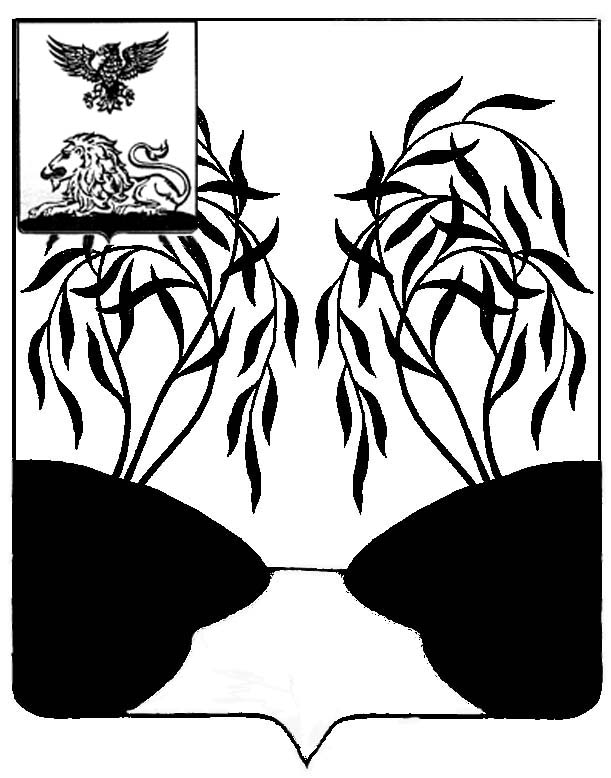 ПОСТАНОВЛЕНИЕАДМИНИСТРАЦИИ ГОРОДСКОГО ПОСЕЛЕНИЯ «ПОСЕЛОК РАКИТНОЕ»РАКИТЯНСКОГО РАЙОНА БЕЛГОРОДСКОЙ ОБЛАСТИРакитное«01» февраля 2023 г.                                                                           № 3В соответствии со статьей 19 Федерального закона от 5 апреля 2013 года № 44-ФЗ «О контрактной системе в сфере закупок товаров, работ, услуг для обеспечения государственных и муниципальных нужд», постановлением администрации городского поселения «Поселок Ракитное» от 09.11.2018 № 42 «Об утверждении требований к порядку разработки и принятия правовых актов о нормировании в сфере закупок для обеспечения муниципальных нужд содержанию указанных актов и обеспечению их исполнения, постановлением администрации городского поселения «Поселок Ракитное» от 07.04.2021г № 6 «Об утверждении Правил определения требований к закупаемым органами местного самоуправления городского поселения «Поселок Ракитное» отдельным видам товаров, работ, услуг (в том числе предельных цен товаров, работ, услуг)», а также в целях повышения эффективности бюджетных расходов и организации процесса бюджетного планирования администрация городского поселения «Поселок Ракитное» муниципального района «Ракитянский район» п о с т а н о в л я е т:1. Утвердить перечень отдельных видов товаров, работ, услуг их потребительские свойства (в том числе качество) и иные характеристики (в том числе предельные цены товаров, работ, услуг) к ним, закупаемых администрацией городского поселения «Поселок Ракитное» муниципального района «Ракитянский район» (прилагаются).2. Разместить перечень отдельных видов товаров, работ, услуг их потребительские свойства (в том числе качество) и иные характеристики (в том числе предельные цены товаров, работ, услуг) к ним (далее – Ведомственный перечень администрации городского поселения «Поселок Ракитное» муниципального района «Ракитянский район») в единой информационной системе в течение 7 рабочих дней со дня подписания настоящего постановления.3. Осуществлять пересмотр Ведомственного перечня администрации городского поселения «Поселок Ракитное» муниципального района «Ракитянский район» не реже одного раза в год.4. Постановление администрации городского поселения «Поселок Ракитное» от 04 февраля 2022 года № 2 «Об утверждении перечня отдельных видов товаров, работ, услуг, закупаемых администрацией городского поселения «Поселок Ракитное» муниципального района «Ракитянский район» признать утратившим силу. 5. Контроль за выполнением настоящего постановления оставляю за собой.Глава администрации городского поселения«Поселок Ракитное»                                                                    А.И. Шкилев   __________Об утверждении требований к закупаемым администрацией городского поселения «Поселок Ракитное» отдельным видам товаров, работ, услуг  (в том числе предельных цен товаров, работ, услуг)Утверждён 
постановлением
администрации городского поселения «Поселок Ракитное»
от «01» февраля   2023г.  № 3Утверждён 
постановлением
администрации городского поселения «Поселок Ракитное»
от «01» февраля   2023г.  № 3Утверждён 
постановлением
администрации городского поселения «Поселок Ракитное»
от «01» февраля   2023г.  № 3Утверждён 
постановлением
администрации городского поселения «Поселок Ракитное»
от «01» февраля   2023г.  № 3ВЕДОМСТВЕННЫЙ ПЕРЕЧЕНЬ
отдельных видов товаров, работ, услуг, их потребительские свойства (в том числе качество) и иные характеристики (в том числе предельные цены товаров, работ, услуг) к ним, закупаемых для нужд  администрации городского поселения "Поселок Ракитное" и подведомственных ей казенных учрежденийВЕДОМСТВЕННЫЙ ПЕРЕЧЕНЬ
отдельных видов товаров, работ, услуг, их потребительские свойства (в том числе качество) и иные характеристики (в том числе предельные цены товаров, работ, услуг) к ним, закупаемых для нужд  администрации городского поселения "Поселок Ракитное" и подведомственных ей казенных учрежденийВЕДОМСТВЕННЫЙ ПЕРЕЧЕНЬ
отдельных видов товаров, работ, услуг, их потребительские свойства (в том числе качество) и иные характеристики (в том числе предельные цены товаров, работ, услуг) к ним, закупаемых для нужд  администрации городского поселения "Поселок Ракитное" и подведомственных ей казенных учрежденийВЕДОМСТВЕННЫЙ ПЕРЕЧЕНЬ
отдельных видов товаров, работ, услуг, их потребительские свойства (в том числе качество) и иные характеристики (в том числе предельные цены товаров, работ, услуг) к ним, закупаемых для нужд  администрации городского поселения "Поселок Ракитное" и подведомственных ей казенных учрежденийВЕДОМСТВЕННЫЙ ПЕРЕЧЕНЬ
отдельных видов товаров, работ, услуг, их потребительские свойства (в том числе качество) и иные характеристики (в том числе предельные цены товаров, работ, услуг) к ним, закупаемых для нужд  администрации городского поселения "Поселок Ракитное" и подведомственных ей казенных учрежденийВЕДОМСТВЕННЫЙ ПЕРЕЧЕНЬ
отдельных видов товаров, работ, услуг, их потребительские свойства (в том числе качество) и иные характеристики (в том числе предельные цены товаров, работ, услуг) к ним, закупаемых для нужд  администрации городского поселения "Поселок Ракитное" и подведомственных ей казенных учрежденийВЕДОМСТВЕННЫЙ ПЕРЕЧЕНЬ
отдельных видов товаров, работ, услуг, их потребительские свойства (в том числе качество) и иные характеристики (в том числе предельные цены товаров, работ, услуг) к ним, закупаемых для нужд  администрации городского поселения "Поселок Ракитное" и подведомственных ей казенных учрежденийВЕДОМСТВЕННЫЙ ПЕРЕЧЕНЬ
отдельных видов товаров, работ, услуг, их потребительские свойства (в том числе качество) и иные характеристики (в том числе предельные цены товаров, работ, услуг) к ним, закупаемых для нужд  администрации городского поселения "Поселок Ракитное" и подведомственных ей казенных учрежденийВЕДОМСТВЕННЫЙ ПЕРЕЧЕНЬ
отдельных видов товаров, работ, услуг, их потребительские свойства (в том числе качество) и иные характеристики (в том числе предельные цены товаров, работ, услуг) к ним, закупаемых для нужд  администрации городского поселения "Поселок Ракитное" и подведомственных ей казенных учрежденийВЕДОМСТВЕННЫЙ ПЕРЕЧЕНЬ
отдельных видов товаров, работ, услуг, их потребительские свойства (в том числе качество) и иные характеристики (в том числе предельные цены товаров, работ, услуг) к ним, закупаемых для нужд  администрации городского поселения "Поселок Ракитное" и подведомственных ей казенных учрежденийВЕДОМСТВЕННЫЙ ПЕРЕЧЕНЬ
отдельных видов товаров, работ, услуг, их потребительские свойства (в том числе качество) и иные характеристики (в том числе предельные цены товаров, работ, услуг) к ним, закупаемых для нужд  администрации городского поселения "Поселок Ракитное" и подведомственных ей казенных учреждений№ п/пКод по      ОКПД 2Наименование отдельного вида товаров, работ, услугЕдиница измеренияЕдиница измеренияТребования к потребительским свойствам (в том числе качеству) и иным характеристикам (в том числе предельные цены), определенные в обязательном перечне отдельных видов товаров, работ, услуг, их потребительских свойств и иных характеристик, а также значений таких свойств и характеристик (в том числе предельных цен товаров, работ, услуг) (далее – обязательный перечень)Требования к потребительским свойствам (в том числе качеству) и иным характеристикам (в том числе предельные цены), определенные в обязательном перечне отдельных видов товаров, работ, услуг, их потребительских свойств и иных характеристик, а также значений таких свойств и характеристик (в том числе предельных цен товаров, работ, услуг) (далее – обязательный перечень)Требования к потребительским свойствам (в том числе качеству) и иным характеристикам (в том числе предельные цены), утвержденные администрацией городского поселения "Поселок Ракитное"Требования к потребительским свойствам (в том числе качеству) и иным характеристикам (в том числе предельные цены), утвержденные администрацией городского поселения "Поселок Ракитное"Требования к потребительским свойствам (в том числе качеству) и иным характеристикам (в том числе предельные цены), утвержденные администрацией городского поселения "Поселок Ракитное"Требования к потребительским свойствам (в том числе качеству) и иным характеристикам (в том числе предельные цены), утвержденные администрацией городского поселения "Поселок Ракитное"№ п/пКод по      ОКПД 2Наименование отдельного вида товаров, работ, услугкод по ОКЕИнаименованиехарактеристиказначение характеристикихарактеристиказначение характеристикиобоснование отклонения значения характеристики от определенного в обязательном перечне функциональное назначениеОтдельные виды товаров, работ, услуг, включенные в обязательный переченьОтдельные виды товаров, работ, услуг, включенные в обязательный переченьОтдельные виды товаров, работ, услуг, включенные в обязательный переченьОтдельные виды товаров, работ, услуг, включенные в обязательный переченьОтдельные виды товаров, работ, услуг, включенные в обязательный переченьОтдельные виды товаров, работ, услуг, включенные в обязательный переченьОтдельные виды товаров, работ, услуг, включенные в обязательный переченьОтдельные виды товаров, работ, услуг, включенные в обязательный переченьОтдельные виды товаров, работ, услуг, включенные в обязательный переченьОтдельные виды товаров, работ, услуг, включенные в обязательный переченьОтдельные виды товаров, работ, услуг, включенные в обязательный перечень1.26.20.11Компьютеры портативные массой не более 10 кг, такие как ноутбуки, планшетные компьютеры, карманные компьютеры, в том числе совмещающие функции мобильного телефонного аппарата, электронные записные книжки и аналогичная компьютерная техника39дюймразмер и тип экрана, вес, тип процессора, размер оперативной памяти, объем накопителя, тип жесткого диска, оптический привод, наличие модулей Wi-Fi; Bluetooth, поддержки 3G (UMTS), тип видеоадаптера, предустановленное программное обеспечениене определеныдля  должностей муниципальной службы,  обслуживающего  персонала.для  должностей муниципальной службы,  обслуживающего  персонала.ХХ1.26.20.11Компьютеры портативные массой не более 10 кг, такие как ноутбуки, планшетные компьютеры, карманные компьютеры, в том числе совмещающие функции мобильного телефонного аппарата, электронные записные книжки и аналогичная компьютерная техника39дюймразмер и тип экрана, вес, тип процессора, размер оперативной памяти, объем накопителя, тип жесткого диска, оптический привод, наличие модулей Wi-Fi; Bluetooth, поддержки 3G (UMTS), тип видеоадаптера, предустановленное программное обеспечениене определеныразмер экрана10" - 18"ХХ1.26.20.11Компьютеры портативные массой не более 10 кг, такие как ноутбуки, планшетные компьютеры, карманные компьютеры, в том числе совмещающие функции мобильного телефонного аппарата, электронные записные книжки и аналогичная компьютерная техникаразмер и тип экрана, вес, тип процессора, размер оперативной памяти, объем накопителя, тип жесткого диска, оптический привод, наличие модулей Wi-Fi; Bluetooth, поддержки 3G (UMTS), тип видеоадаптера, предустановленное программное обеспечениене определены тип экранаAMOLED, TFT, TFT IPS, 3Qi, PLS (планшет); 
IPS, PLS, MVA, VA, TN (ноутбук)ХХ1.26.20.11Компьютеры портативные массой не более 10 кг, такие как ноутбуки, планшетные компьютеры, карманные компьютеры, в том числе совмещающие функции мобильного телефонного аппарата, электронные записные книжки и аналогичная компьютерная техника166килограммразмер и тип экрана, вес, тип процессора, размер оперативной памяти, объем накопителя, тип жесткого диска, оптический привод, наличие модулей Wi-Fi; Bluetooth, поддержки 3G (UMTS), тип видеоадаптера, предустановленное программное обеспечениене определенывесдо 8,3 кг (ноутбук); 
до 1,9 кг (планшет) ХХ1.26.20.11Компьютеры портативные массой не более 10 кг, такие как ноутбуки, планшетные компьютеры, карманные компьютеры, в том числе совмещающие функции мобильного телефонного аппарата, электронные записные книжки и аналогичная компьютерная техникаразмер и тип экрана, вес, тип процессора, размер оперативной памяти, объем накопителя, тип жесткого диска, оптический привод, наличие модулей Wi-Fi; Bluetooth, поддержки 3G (UMTS), тип видеоадаптера, предустановленное программное обеспечениене определенытип процессоране ниже Intel Core i5 или эквивалент (ноутбук)ХХ1.26.20.11Компьютеры портативные массой не более 10 кг, такие как ноутбуки, планшетные компьютеры, карманные компьютеры, в том числе совмещающие функции мобильного телефонного аппарата, электронные записные книжки и аналогичная компьютерная техника2931гигагерцразмер и тип экрана, вес, тип процессора, размер оперативной памяти, объем накопителя, тип жесткого диска, оптический привод, наличие модулей Wi-Fi; Bluetooth, поддержки 3G (UMTS), тип видеоадаптера, предустановленное программное обеспечениене определенычастота процессоране более 4 ГГцХХ1.26.20.11Компьютеры портативные массой не более 10 кг, такие как ноутбуки, планшетные компьютеры, карманные компьютеры, в том числе совмещающие функции мобильного телефонного аппарата, электронные записные книжки и аналогичная компьютерная техника2553гигабайтразмер и тип экрана, вес, тип процессора, размер оперативной памяти, объем накопителя, тип жесткого диска, оптический привод, наличие модулей Wi-Fi; Bluetooth, поддержки 3G (UMTS), тип видеоадаптера, предустановленное программное обеспечениене определеныразмер оперативной памятиот 4 до 16 Гб (ноутбук)
от 1 до 4 Гб (планшет)ХХ1.26.20.11Компьютеры портативные массой не более 10 кг, такие как ноутбуки, планшетные компьютеры, карманные компьютеры, в том числе совмещающие функции мобильного телефонного аппарата, электронные записные книжки и аналогичная компьютерная техникаразмер и тип экрана, вес, тип процессора, размер оперативной памяти, объем накопителя, тип жесткого диска, оптический привод, наличие модулей Wi-Fi; Bluetooth, поддержки 3G (UMTS), тип видеоадаптера, предустановленное программное обеспечениене определеныобъем накопителяот 500 Гб до 1 Тб (ноутбук); 
от 16 Гб (планшет)ХХ1.26.20.11Компьютеры портативные массой не более 10 кг, такие как ноутбуки, планшетные компьютеры, карманные компьютеры, в том числе совмещающие функции мобильного телефонного аппарата, электронные записные книжки и аналогичная компьютерная техникаразмер и тип экрана, вес, тип процессора, размер оперативной памяти, объем накопителя, тип жесткого диска, оптический привод, наличие модулей Wi-Fi; Bluetooth, поддержки 3G (UMTS), тип видеоадаптера, предустановленное программное обеспечениене определенытип жесткого дискадопустимо любое соотношениеХХ1.26.20.11Компьютеры портативные массой не более 10 кг, такие как ноутбуки, планшетные компьютеры, карманные компьютеры, в том числе совмещающие функции мобильного телефонного аппарата, электронные записные книжки и аналогичная компьютерная техникаразмер и тип экрана, вес, тип процессора, размер оперативной памяти, объем накопителя, тип жесткого диска, оптический привод, наличие модулей Wi-Fi; Bluetooth, поддержки 3G (UMTS), тип видеоадаптера, предустановленное программное обеспечениене определеныоптический приводDVD±RW (ноутбук)ХХ1.26.20.11Компьютеры портативные массой не более 10 кг, такие как ноутбуки, планшетные компьютеры, карманные компьютеры, в том числе совмещающие функции мобильного телефонного аппарата, электронные записные книжки и аналогичная компьютерная техникаразмер и тип экрана, вес, тип процессора, размер оперативной памяти, объем накопителя, тип жесткого диска, оптический привод, наличие модулей Wi-Fi; Bluetooth, поддержки 3G (UMTS), тип видеоадаптера, предустановленное программное обеспечениене определеныоптический приводDVD±RW (ноутбук)ХХ1.26.20.11Компьютеры портативные массой не более 10 кг, такие как ноутбуки, планшетные компьютеры, карманные компьютеры, в том числе совмещающие функции мобильного телефонного аппарата, электронные записные книжки и аналогичная компьютерная техника356часразмер и тип экрана, вес, тип процессора, размер оперативной памяти, объем накопителя, тип жесткого диска, оптический привод, наличие модулей Wi-Fi; Bluetooth, поддержки 3G (UMTS), тип видеоадаптера, предустановленное программное обеспечениене определенывремя работыне менее 3 часовХХ1.26.20.11Компьютеры портативные массой не более 10 кг, такие как ноутбуки, планшетные компьютеры, карманные компьютеры, в том числе совмещающие функции мобильного телефонного аппарата, электронные записные книжки и аналогичная компьютерная техника356часразмер и тип экрана, вес, тип процессора, размер оперативной памяти, объем накопителя, тип жесткого диска, оптический привод, наличие модулей Wi-Fi; Bluetooth, поддержки 3G (UMTS), тип видеоадаптера, предустановленное программное обеспечениене определенывремя работыне менее 3 часовХХ1.26.20.11Компьютеры портативные массой не более 10 кг, такие как ноутбуки, планшетные компьютеры, карманные компьютеры, в том числе совмещающие функции мобильного телефонного аппарата, электронные записные книжки и аналогичная компьютерная техника383рубльПредельная ценане определена предельная ценане более 65,0 тыс. руб (ноутбук); 55 тыс.руб. (планшет)ХХ226.20.15Машины вычислительные электронные цифровые прочие, содержащие или не содержвщие в одном корпусе одно или два из следующих устройств для автоматической обработки данных: запоминающие устройства, устройства ввода, устройства вывода39дюймтип (моноблок/системный блок и монитор), размер экрана/монитора, тип процессора, частота процессора, размер оперативной памяти, объем накопителя, тип жесткого диска, оптический привод, тип видеоадаптера, операционная система, предустановленное программное обеспечениене определена для  должностей муниципальной службы,  обслуживающего  персонала.для  должностей муниципальной службы,  обслуживающего  персонала.2Машины вычислительные электронные цифровые прочие, содержащие или не содержвщие в одном корпусе одно или два из следующих устройств для автоматической обработки данных: запоминающие устройства, устройства ввода, устройства вывода39дюймтип (моноблок/системный блок и монитор), размер экрана/монитора, тип процессора, частота процессора, размер оперативной памяти, объем накопителя, тип жесткого диска, оптический привод, тип видеоадаптера, операционная система, предустановленное программное обеспечениене определена тип (моноблок/системный блок)моноблок/системный блок и монитор2Машины вычислительные электронные цифровые прочие, содержащие или не содержвщие в одном корпусе одно или два из следующих устройств для автоматической обработки данных: запоминающие устройства, устройства ввода, устройства вывода39дюймтип (моноблок/системный блок и монитор), размер экрана/монитора, тип процессора, частота процессора, размер оперативной памяти, объем накопителя, тип жесткого диска, оптический привод, тип видеоадаптера, операционная система, предустановленное программное обеспечениене определена размер экрана/монитора19" - 24"2Машины вычислительные электронные цифровые прочие, содержащие или не содержвщие в одном корпусе одно или два из следующих устройств для автоматической обработки данных: запоминающие устройства, устройства ввода, устройства выводатип (моноблок/системный блок и монитор), размер экрана/монитора, тип процессора, частота процессора, размер оперативной памяти, объем накопителя, тип жесткого диска, оптический привод, тип видеоадаптера, операционная система, предустановленное программное обеспечениене определена размер экрана/монитора19" - 24"2Машины вычислительные электронные цифровые прочие, содержащие или не содержвщие в одном корпусе одно или два из следующих устройств для автоматической обработки данных: запоминающие устройства, устройства ввода, устройства выводатип (моноблок/системный блок и монитор), размер экрана/монитора, тип процессора, частота процессора, размер оперативной памяти, объем накопителя, тип жесткого диска, оптический привод, тип видеоадаптера, операционная система, предустановленное программное обеспечениене определена тип процессоране ниже Intel Core i5 или эквивалент2Машины вычислительные электронные цифровые прочие, содержащие или не содержвщие в одном корпусе одно или два из следующих устройств для автоматической обработки данных: запоминающие устройства, устройства ввода, устройства вывода2931гигагерцтип (моноблок/системный блок и монитор), размер экрана/монитора, тип процессора, частота процессора, размер оперативной памяти, объем накопителя, тип жесткого диска, оптический привод, тип видеоадаптера, операционная система, предустановленное программное обеспечениене определена частота процессоране более 4 ГГц2Машины вычислительные электронные цифровые прочие, содержащие или не содержвщие в одном корпусе одно или два из следующих устройств для автоматической обработки данных: запоминающие устройства, устройства ввода, устройства вывода2553гигабайттип (моноблок/системный блок и монитор), размер экрана/монитора, тип процессора, частота процессора, размер оперативной памяти, объем накопителя, тип жесткого диска, оптический привод, тип видеоадаптера, операционная система, предустановленное программное обеспечениене определена размер оперативной памятиот 4 до 8 Гб2Машины вычислительные электронные цифровые прочие, содержащие или не содержвщие в одном корпусе одно или два из следующих устройств для автоматической обработки данных: запоминающие устройства, устройства ввода, устройства выводатип (моноблок/системный блок и монитор), размер экрана/монитора, тип процессора, частота процессора, размер оперативной памяти, объем накопителя, тип жесткого диска, оптический привод, тип видеоадаптера, операционная система, предустановленное программное обеспечениене определена объем накопителяот 120 Гб до 500 Гб (SSD)  от 500 Гб до 2 Тб (HDD)2Машины вычислительные электронные цифровые прочие, содержащие или не содержвщие в одном корпусе одно или два из следующих устройств для автоматической обработки данных: запоминающие устройства, устройства ввода, устройства выводатип (моноблок/системный блок и монитор), размер экрана/монитора, тип процессора, частота процессора, размер оперативной памяти, объем накопителя, тип жесткого диска, оптический привод, тип видеоадаптера, операционная система, предустановленное программное обеспечениене определена тип жесткого дискаSSD или HDD2Машины вычислительные электронные цифровые прочие, содержащие или не содержвщие в одном корпусе одно или два из следующих устройств для автоматической обработки данных: запоминающие устройства, устройства ввода, устройства выводатип (моноблок/системный блок и монитор), размер экрана/монитора, тип процессора, частота процессора, размер оперативной памяти, объем накопителя, тип жесткого диска, оптический привод, тип видеоадаптера, операционная система, предустановленное программное обеспечениене определена оптический приводDVD±RW2Машины вычислительные электронные цифровые прочие, содержащие или не содержвщие в одном корпусе одно или два из следующих устройств для автоматической обработки данных: запоминающие устройства, устройства ввода, устройства выводатип (моноблок/системный блок и монитор), размер экрана/монитора, тип процессора, частота процессора, размер оперативной памяти, объем накопителя, тип жесткого диска, оптический привод, тип видеоадаптера, операционная система, предустановленное программное обеспечениене определена тип видеоадаптераграфический дискретный и (или)используется графическое ядро, интегрированное в центральный процессор2Машины вычислительные электронные цифровые прочие, содержащие или не содержвщие в одном корпусе одно или два из следующих устройств для автоматической обработки данных: запоминающие устройства, устройства ввода, устройства выводатип (моноблок/системный блок и монитор), размер экрана/монитора, тип процессора, частота процессора, размер оперативной памяти, объем накопителя, тип жесткого диска, оптический привод, тип видеоадаптера, операционная система, предустановленное программное обеспечениене определена предустановленное программное обеспечениене ниже Windows 7 Professional или эквивалент, офисный пакет,интернет браузеры, антивирусные программы2Машины вычислительные электронные цифровые прочие, содержащие или не содержвщие в одном корпусе одно или два из следующих устройств для автоматической обработки данных: запоминающие устройства, устройства ввода, устройства вывода383рубльне определена предельная ценане более 99,0 тыс. руб.3.26.20.16Устройства ввода или вывода, содержащие или не содержащие в одном корпусе запоминающие устройстваметод печати (струйный/лазерный - для принтера/многофункционального устройства (далее - МФУ)), разрешение сканирования (для сканера/МФУ), цветность (цветной/черно-белый), максимальный формат, скорость печати/сканирования, наличие дополнительных модулей и интерфейсов (сетевой интерфейс, устройства чтения карт памяти и т.д.)не определеныдля  должностей муниципальной службы,  обслуживающего  персонала.для  должностей муниципальной службы,  обслуживающего  персонала.ХХ3.26.20.16Устройства ввода или вывода, содержащие или не содержащие в одном корпусе запоминающие устройстваметод печати (струйный/лазерный - для принтера/многофункционального устройства (далее - МФУ)), разрешение сканирования (для сканера/МФУ), цветность (цветной/черно-белый), максимальный формат, скорость печати/сканирования, наличие дополнительных модулей и интерфейсов (сетевой интерфейс, устройства чтения карт памяти и т.д.)не определеныметод печати (струйный/         лазерный - для принтера/МФУ)лазерный или струйныйХХ3.26.20.16Устройства ввода или вывода, содержащие или не содержащие в одном корпусе запоминающие устройстваметод печати (струйный/лазерный - для принтера/многофункционального устройства (далее - МФУ)), разрешение сканирования (для сканера/МФУ), цветность (цветной/черно-белый), максимальный формат, скорость печати/сканирования, наличие дополнительных модулей и интерфейсов (сетевой интерфейс, устройства чтения карт памяти и т.д.)не определеныразрешение сканирования (для сканера/МФУ)от 150 DPIХХ3.26.20.16Устройства ввода или вывода, содержащие или не содержащие в одном корпусе запоминающие устройстваметод печати (струйный/лазерный - для принтера/многофункционального устройства (далее - МФУ)), разрешение сканирования (для сканера/МФУ), цветность (цветной/черно-белый), максимальный формат, скорость печати/сканирования, наличие дополнительных модулей и интерфейсов (сетевой интерфейс, устройства чтения карт памяти и т.д.)не определеныцветность (цветной/черно-белый)цветной и черно-белыйХХ3.26.20.16Устройства ввода или вывода, содержащие или не содержащие в одном корпусе запоминающие устройстваметод печати (струйный/лазерный - для принтера/многофункционального устройства (далее - МФУ)), разрешение сканирования (для сканера/МФУ), цветность (цветной/черно-белый), максимальный формат, скорость печати/сканирования, наличие дополнительных модулей и интерфейсов (сетевой интерфейс, устройства чтения карт памяти и т.д.)не определенымаксимальный формат А3ХХ3.26.20.16Устройства ввода или вывода, содержащие или не содержащие в одном корпусе запоминающие устройстваметод печати (струйный/лазерный - для принтера/многофункционального устройства (далее - МФУ)), разрешение сканирования (для сканера/МФУ), цветность (цветной/черно-белый), максимальный формат, скорость печати/сканирования, наличие дополнительных модулей и интерфейсов (сетевой интерфейс, устройства чтения карт памяти и т.д.)не определеныскорость печати/                сканированияне менее 10 / 5 листов в минутуХХ3.26.20.16Устройства ввода или вывода, содержащие или не содержащие в одном корпусе запоминающие устройстваметод печати (струйный/лазерный - для принтера/многофункционального устройства (далее - МФУ)), разрешение сканирования (для сканера/МФУ), цветность (цветной/черно-белый), максимальный формат, скорость печати/сканирования, наличие дополнительных модулей и интерфейсов (сетевой интерфейс, устройства чтения карт памяти и т.д.)не определеныналичие дополнительных модулей и интерфейсов (сетевой интерфейс, устройства чтения карт памяти и т.д.)Допустимо наличие сетевого интерфейса, двухсторонней печати, автоподачи оригиналовХХ3.26.20.16Устройства ввода или вывода, содержащие или не содержащие в одном корпусе запоминающие устройства383рубльпредельная ценане определенапредельная ценане более 50,0 тыс. руб.ХХ4.26.30.11Аппаратура коммуникационная передающая с приемными устройствами796штукатип устройства (телефон/смартфон), поддерживаемые стандарты, операционная система, время работы, метод управления (сенсорный/кнопочный), количество SIM-карт, наличие модулей и интерфейсов (Wi-Fi, Bluetooth, USB, GPS), стоимость годового владения оборудованием (включая договоры технической поддержки, обслуживания, сервисные договоры) из расчета на одного абонента (одну единицу трафика) в течение всего срока службыне определенылица, замещающие высшие  должности муниципальной службылица, замещающие высшие  должности муниципальной службыХХ4.26.30.11Аппаратура коммуникационная передающая с приемными устройствами796штукатип устройства (телефон/смартфон), поддерживаемые стандарты, операционная система, время работы, метод управления (сенсорный/кнопочный), количество SIM-карт, наличие модулей и интерфейсов (Wi-Fi, Bluetooth, USB, GPS), стоимость годового владения оборудованием (включая договоры технической поддержки, обслуживания, сервисные договоры) из расчета на одного абонента (одну единицу трафика) в течение всего срока службыне определенытип устройства (телефон/смартфон)телефон или смартфонХХ4.26.30.11Аппаратура коммуникационная передающая с приемными устройствами796штукатип устройства (телефон/смартфон), поддерживаемые стандарты, операционная система, время работы, метод управления (сенсорный/кнопочный), количество SIM-карт, наличие модулей и интерфейсов (Wi-Fi, Bluetooth, USB, GPS), стоимость годового владения оборудованием (включая договоры технической поддержки, обслуживания, сервисные договоры) из расчета на одного абонента (одну единицу трафика) в течение всего срока службыне определеныподдерживаемые стандартыGSM 900/1800/1900; допустимо 3G, 4G, LTEХХ4.26.30.11Аппаратура коммуникационная передающая с приемными устройствами796штукатип устройства (телефон/смартфон), поддерживаемые стандарты, операционная система, время работы, метод управления (сенсорный/кнопочный), количество SIM-карт, наличие модулей и интерфейсов (Wi-Fi, Bluetooth, USB, GPS), стоимость годового владения оборудованием (включая договоры технической поддержки, обслуживания, сервисные договоры) из расчета на одного абонента (одну единицу трафика) в течение всего срока службыне определеныоперационная системаiOS, Symbian OS, Windows Phone, Linux-системы (Android или аналог)ХХ4.26.30.11Аппаратура коммуникационная передающая с приемными устройствами796штукатип устройства (телефон/смартфон), поддерживаемые стандарты, операционная система, время работы, метод управления (сенсорный/кнопочный), количество SIM-карт, наличие модулей и интерфейсов (Wi-Fi, Bluetooth, USB, GPS), стоимость годового владения оборудованием (включая договоры технической поддержки, обслуживания, сервисные договоры) из расчета на одного абонента (одну единицу трафика) в течение всего срока службыне определенывремя работыне менее 72 часов в режиме ожиданияХХ4.26.30.11Аппаратура коммуникационная передающая с приемными устройствами796штукатип устройства (телефон/смартфон), поддерживаемые стандарты, операционная система, время работы, метод управления (сенсорный/кнопочный), количество SIM-карт, наличие модулей и интерфейсов (Wi-Fi, Bluetooth, USB, GPS), стоимость годового владения оборудованием (включая договоры технической поддержки, обслуживания, сервисные договоры) из расчета на одного абонента (одну единицу трафика) в течение всего срока службыне определеныметод управления (сенсорный/кнопочный)сенсорный или кнопочныйХХ4.26.30.11Аппаратура коммуникационная передающая с приемными устройствами796штукатип устройства (телефон/смартфон), поддерживаемые стандарты, операционная система, время работы, метод управления (сенсорный/кнопочный), количество SIM-карт, наличие модулей и интерфейсов (Wi-Fi, Bluetooth, USB, GPS), стоимость годового владения оборудованием (включая договоры технической поддержки, обслуживания, сервисные договоры) из расчета на одного абонента (одну единицу трафика) в течение всего срока службыне определеныколичество SIM-картне более 2ХХ4.26.30.11Аппаратура коммуникационная передающая с приемными устройствами796штукатип устройства (телефон/смартфон), поддерживаемые стандарты, операционная система, время работы, метод управления (сенсорный/кнопочный), количество SIM-карт, наличие модулей и интерфейсов (Wi-Fi, Bluetooth, USB, GPS), стоимость годового владения оборудованием (включая договоры технической поддержки, обслуживания, сервисные договоры) из расчета на одного абонента (одну единицу трафика) в течение всего срока службыне определеныналичие модулей и интерфейсов (Wi-Fi, Bluetooth, USB, GPS)допустимоХХ4.26.30.11Аппаратура коммуникационная передающая с приемными устройствами383рубльпредельная ценазаместитель главы администрации района 10,0 тыс.руб.предельная ценаГлава администрации - 15,0 тыс. руб., заместитель главы администрации района 10,0 тыс.руб.ХХ6.31.01.11Мебель для сидения, преимущественно с металлическим каркасом ёлица, замещающие высшие  должности муниципальной службы: предельное значение - кожа натуральная;                   возможные значения: искусственная кожа, мебельный (искусственный) мех, искусственная замша (микрофибра), ткань, нетканые материалы;  
должности муниципальной службы обслуживающий персонал:  предельное значение - искусственная кожа;возможные значения: мебельный (искусственный) мех, искусственная замша (микрофибра), ткань, нетканые материалы; ткань; возможное значение: нетканые материалы.материал (металл), обивочные материалылица, замещающие высшие  должности муниципальной службы: предельное значение - кожа натуральная;                   возможные значения: искусственная кожа, мебельный (искусственный) мех, искусственная замша (микрофибра), ткань, нетканые материалы;  
должности муниципальной службы, обслуживающий персонал:  предельное значение - искусственная кожа;возможные значения: мебельный (искусственный) мех, искусственная замша (микрофибра), ткань, нетканые материалы; ткань; возможное значение: нетканые материалы.ХХ6.31.01.11Мебель для сидения, преимущественно с металлическим каркасом ёлица, замещающие высшие  должности муниципальной службы: предельное значение - кожа натуральная;                   возможные значения: искусственная кожа, мебельный (искусственный) мех, искусственная замша (микрофибра), ткань, нетканые материалы;  
должности муниципальной службы обслуживающий персонал:  предельное значение - искусственная кожа;возможные значения: мебельный (искусственный) мех, искусственная замша (микрофибра), ткань, нетканые материалы; ткань; возможное значение: нетканые материалы.материал (металл), обивочные материалылица, замещающие высшие  должности муниципальной службы: предельное значение - кожа натуральная;                   возможные значения: искусственная кожа, мебельный (искусственный) мех, искусственная замша (микрофибра), ткань, нетканые материалы;  
должности муниципальной службы, обслуживающий персонал:  предельное значение - искусственная кожа;возможные значения: мебельный (искусственный) мех, искусственная замша (микрофибра), ткань, нетканые материалы; ткань; возможное значение: нетканые материалы.ХХ6.31.01.11Мебель для сидения, преимущественно с металлическим каркасом 383рубльпредельная ценане определенапредельная ценаглава администрации- 30 тыс. руб., первый  заместитель главы администрации района -27,0 тыс.руб., заместитель главы администрации района -25,0 тыс.руб. должности муниципальной службы , обслуживающий персонал 5,0 тыс.руб.ХХ7.31.01.12Мебель для сидения, преимущественно с деревянным каркасомматериал (вид древесины)лица, замещающие высшие  должности муниципальной службы: предельное значение: массив древесины "ценных пород"(твердолиственных и тропических), возможные значения: древесина хвойных и мелколиственных пород: береза. лиственница, сосна, ель;  
должности муниципальной службы, обслуживающий персонал:   возможное значение: древесина хвойных и мелколиственных пород: береза. лиственница, сосна, ель;  материал (вид древесины)лица, замещающие высшие  должности муниципальной службы: предельное значение: массив древесины "ценных пород"(твердолиственных и тропических), возможные значения: древесина хвойных и мелколиственных пород: береза. лиственница, сосна, ель;  
должности муниципальной службы, обслуживающий персонал:   возможное значение: древесина хвойных и мелколиственных пород: береза. лиственница, сосна, ель;  ХХ7.31.01.12Мебель для сидения, преимущественно с деревянным каркасомобивочные материалылица, замещающие высшие должности муниципальной службы: предельное значение - кожа натуральная; возможные значения : искусственная кожа, мебельный (искусственный) мех, искусственная замша (микрофибра), ткань, нетканые материалы.                 Лица, замещающие должности муниципальной службы, обслуживающий персонал: возможное значение - мебельный (искусственный) мех, искусственная замша (микрофибра), ткань, нетканые материалы. обивочные материалылица, замещающие высшие должности муниципальной службы: предельное значение - кожа натуральная; возможные значения : искусственная кожа, мебельный (искусственный) мех, искусственная замша (микрофибра), ткань, нетканые материалы.                 Лица, замещающие должности муниципальной службы, обслуживающий персонал: возможное значение - мебельный (искусственный) мех, искусственная замша (микрофибра), ткань, нетканые материалы. ХХ7.31.01.12Мебель для сидения, преимущественно с деревянным каркасом383рубльпредельная ценане определенапредельная ценаглава администрации-9,5 тыс. руб,  должности муниципальной службы обслуживающий персонал 1,5 тыс.руб.ХХ7.31.01.11Мебель металлическая для офисов                                                                                                                                                                                               Шкаф                     383рубльматериал (металл)не определеныдля  должностей муниципальной службы,  обслуживающего  персонала.для  должностей муниципальной службы,  обслуживающего  персонала.7.31.01.11Мебель металлическая для офисов                                                                                                                                                                                               Шкаф                     383рубльматериал (металл)не определеныШкафматериал (металл),  высота не менее 1850мм, ширина не менее 800мм, глубина не менее 500мм, кол-во полок 4, наличие замкаХХ7.31.01.11Мебель металлическая для офисов                                                                                                                                                                                               Шкаф                     383рубльпредельная ценане определенапредельная цена должности муниципальной службы, обслуживающего  персонала - не более 20 тыс.рублейХХ8.31.01.12Мебель деревянная для офисов                                                                                                                                                                                                                                                                                           материал (вид древесины)лица, замещающие высшие должности муниципальной  службы : предельное значение - массив древесины "ценных" пород (твердолиственных и тропических); возможные значения: древесина хвойных и мягколиственных пород;  
должности муниципальной службы, обслуживающий персонал: возможные значения - древесина хвойных и мягколиственных породматериал (вид древесины)лица, замещающие высшие должности муниципальной  службы : предельное значение - массив древесины "ценных" пород (твердолиственных и тропических); возможные значения: древесина хвойных и мягколиственных пород;  
должности муниципальной службы, обслуживающий персонал: возможные значения - древесина хвойных и мягколиственных породХХ8.31.01.12383рубльпредельная ценане определенаСтол   Высота не менее 740мм, ширина не менее 1200мм, глубина не менее 600мм    ХХ8.31.01.12383рубльпредельная ценане определенапредельная цена глава администрации района 217,0 тыс.руб., первый заместитель главы администрации-50 тыс. руб,  заместитель главы администрации-45 тыс. руб, должности муниципальной службы,обслуживающий персонал 10,5 тыс.руб.ХХ8.31.01.12383рубльпредельная ценане определенаШкаф для одеждыВысота не менее 1990мм, ширина не менее 750мм, глубина не менее 580мм, наличие продольной штанги и одной полки.ХХ8.31.01.12383рубльпредельная ценане определенапредельная цена глава администрации района 208,6 тыс.руб., первый заместитель главы администрации района-30 тыс.руб,  заместитель главы администрации района-25 тыс.руб, должности муниципальной службы, обслуживающий персонал 16,0 тыс.руб.ХХ8.31.01.12383рубльпредельная ценане определенаШкаф для документов, книгВысота не менее 1990мм, ширина не менее 750мм, глубина не менее 460мм, кол-во полок не менее четырех.ХХ8.31.01.12383рубльпредельная ценане определенапредельная ценаглава администрации района 171,5 тыс.руб., первый заместитель главы администрации района 22,5 тыс.руб.,заместитель главы администрации района 20,2 тыс. руб.,  должности муниципальной службы, обслуживающий персонал 15 тыс.руб.ХХ8.31.01.12383рубльпредельная ценане определенаТумбаВысота не менее 500мм, ширина не менее 400мм, глубина не менее 450мм, кол-во ящиков не менее трех.ХХ8.31.01.12383рубльпредельная ценане определенапредельная ценаглава администрации - 24,2 тыс. руб.,  заместитель главы администрации района 8,0 тыс.руб., должности муниципальной службы, обслуживающий персонал 6 тыс.руб.ХХ8.31.01.12383рубльпредельная ценане определенаШкаф встроенныйВысота не менее 900мм, ширина не менее 850мм, глубина не менее 450мм, кол-во полок не менее двух.ХХ8.31.01.12383рубльпредельная ценане определенапредельная цена глава администрации района 100,0 тыс.руб.,, заместитель главы администрации района -30 тыс. рубХХ8.31.01.12383рубльпредельная ценане определенаСтол приставнойВысота не менее 740мм, ширина не менее 1000мм, глубина не менее 600ммХХ8.31.01.12383рубльпредельная ценане определенапредельная ценаглава администрации -75 тыс. руб, заместитель главы администрации района 27,0 тыс.руб., должности муниципальной службы, обслуживающий персонал 10,0 тыс.руб.ХХ